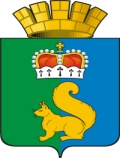 ПОСТАНОВЛЕНИЕАДМИНИСТРАЦИИ ГАРИНСКОГО ГОРОДСКОГО ОКРУГАРуководствуясь требованиями статьи 6, статьи 19 и статьи 30 Федерального закона от 21 декабря 1994 № 69 ФЗ «О пожарной безопасности», Законом Свердловской области от 15 июля 2005 года №82-ОЗ «Об обеспечении пожарной безопасности на территории Свердловской области», постановлением Правительства Свердловской области от 06.04.2023г № 248-ПП «Об установлении особого противопожарного режима  на территории Свердловской области», руководствуясь  Уставом Гаринского городского округа ПОСТАНОВЛЯЮ:1. Ввести с 15.04.2023 года особый противопожарный режим на территории Гаринского городского округа для предотвращения возникновения лесных пожаров и ликвидации угрозы населенным пунктам, расположенным на территории Гаринского городского округа от пожаров.2. Запретить сжигание мусора, сухой растительности и скошенной травы, устраивать свалки горючих отходов вне специально предназначенных мест.3. На землях общего пользования населенных пунктов, а также на территориях частных домовладений, садоводства или огородничества,  расположенных на территориях населенных пунктов запрещается разведение костров, в том числе для приготовления пищи в мангалах и в иных  приспособлениях для тепловой обработки пищи с помощью открытого огня.4. Ограничить въезд транспортных средств и посещение гражданами лесной зоны.5. Уточнить планы привлечения сил и средств, порядок взаимодействия  между заинтересованными ведомствами на тушения лесных и торфяных пожаров.6.  Организовать работу патрульных   групп    для    проведения профилактических рейдов  и оперативной проверки термических точек, обнаруженных средствами космического мониторинга, а также оперативного выявления виновных лиц в возникновении пожаров.7. На землях общего пользования населенных пунктов, а также на территориях частных домовладений, садоводства или огородничества, расположенных на территориях населенных пунктов, запрещается проведение огневых, электросварочных, газосварочных или газорезательных работ с карбидом кальция, а также работ с применением паяльных ламп и применением легковоспламеняющихся и горючих жидкостей.8. На землях общего пользования населенных пунктов, а также на территориях частных домовладений, садоводства или огородничества, расположенных на территориях населенных пунктов, запрещается применение пиротехнических изделий бытового назначения.9. На землях общего пользования населенных пунктов, а также на территориях частных домовладений, садоводства или огородничества, расположенных на территориях населенных пунктов, запрещается эксплуатировать печи, камины и другие отопительные приборы, работающие на твердом топливе, при скорости ветра, превышающей значение 10метров в секунду.           10. Правообладателям земельных участков (собственникам земельных участков, землепользователям, землевладельцам и арендаторам земельных участков), расположенных в границах населенных пунктов и на территориях общего пользования вне границ населенных пунктов, и правообладателям территорий ведения гражданами садоводства или огородничества для собственных нужд, в течении семи дней с момента вступления с законную силу настоящего постановления об установлении особого противопожарного режима  на соответствующей территории, производить уборку мусора, сухой растительности и покос травы.           11. У каждого жилого строения на территориях частных домовладений, садоводства или огородничества расположенных, на территориях населенных пунктов, обеспечивается наличие бочки с водой (не менее 0,2 куб. метра), ведра без видимых повреждений (объемом не менее 10 литров) или огнетушителя типа ОП (объем не менее 5 литров).12. Организовать контроль устойчивого функционирования систем оповещения населения в случае возникновения угрозы чрезвычайной ситуации и перехода возможных пожаров на территории населенных пунктов.13. Администрации Гаринского городского округа :1) в случае необходимости  привлекать на договорной основе инженерную, автомобильную технику и водный транспорт для перевозок и выполнения работ, связанных с предотвращением возникновения чрезвычайных ситуаций природного и техногенного характера.2) для заправки привлекаемой инженерной и автомобильной техники  иметь постоянный запас горюче- смазочных материалов.3) обеспечить проведение мероприятий по жизнеобеспечению населения Гаринского городского округа в случае воздействия факторов лесных пожаров на населенные пункты.4) установить места для забора воды привлекаемыми подразделениями для локализации и ликвидации лесных пожаров.5)принять дополнительные меры, препятствующих строительству на территории, прилегающей к лесу, различных сооружений и подсобных строений, а также складирования горючих материалов, мусора, отходов древесных, строительных и других горючих материалов14. Руководителям предприятий и организаций всех форм собственности на территории Гаринского городского округа в период действия особого противопожарного режима 1) выполнять в установленные сроки все решения оперативного штаба по стабилизации обстановки с лесными пожарами на территории Гаринского городского округа;2) провести внеплановые противопожарные инструктажи и дополнительные практические занятия для работников по отработке действий при возникновении пожаров и эвакуации из зданий (сооружений);3) привести в исправное состояние источники противопожарного водоснабжения и первичные средства пожаротушения;4) подготовить для возможного использования в тушении пожаров имеющуюся водовозную и землеройную технику.15.  Настоящее постановление опубликовать (обнародовать)          16. Контроль за исполнением настоящего постановления оставляю                       за собой.14.04.2023                 № 46 п.г.т. Гари п.г.т. Гари О введении на территории Гаринского   городского округа особого  противопожарного режима  О введении на территории Гаринского   городского округа особого  противопожарного режима  О введении на территории Гаринского   городского округа особого  противопожарного режима  О введении на территории Гаринского   городского округа особого  противопожарного режима  О введении на территории Гаринского   городского округа особого  противопожарного режима ГлаваГаринского городского круга            С.Е Величко